Recognized as a Research Supervisor by Anna University for guiding M.S. (By Research) and Ph.D. scholars (Supervisor No- 3950006).Research InterestSmart nanomaterials for Environmental applicationsDesign of MFC for Waste managementScaffolds for Tissue Engineering applicationsBiosurfactant Production from Microalgae species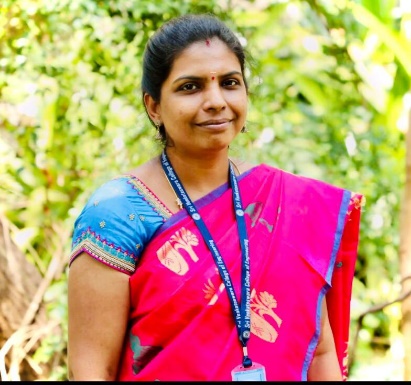 Dr.  G. Karthigadevi Assistant ProfessorDepartment of BiotechnologySri Venkateswara College of EngineeringPennalur, Sriperumbudur – 602117	https://www.svce.ac.in/profile-info/?id=9837DegreeSpecializationUniversityYear of CompletionB. TechIndustrial Biotechnology  Anna UniversityMay 2007M. TechBiotechnologySRM UniversityMay 2009Ph.D.Nanoscience and TechnologyAnna UniversityMay 2017